         № 20                                                                                            от 18.05.2018 г.Об утверждении Правил обращения с отходами производства и потребления в части осветительных устройств, электрических ламп, ненадлежащий сбор, накопление, использование, обезвреживание, транспортирование и размещение которых может повлечь причинение вреда жизни, здоровью граждан, вреда животным, растениям и окружающей среде на территории  сельского поселения Зареченский  сельсовет  МР Кугарчинский район Республики БашкортостанВ соответствии с Федеральными законами от 06.10.2003 г. № 131-ФЗ «Об общих принципах организации местного самоуправления в Российской Федерации», от 24.06.1998 N 89-ФЗ «Об отходах производства и потребления», Федеральным законом от 23.11.2009 № 261-ФЗ «Об энергосбережении и о повышении энергетической эффективности и о внесении изменений в отдельные законодательные акты Российской Федерации» п о с т а н о в л я ю:1.  Утвердить прилагаемые Правила обращения с отходами производства и потребления в части осветительных устройств, электрических ламп, ненадлежащий сбор, накопление, использование, обезвреживание, транспортирование и размещение которых может повлечь причинение вреда жизни, здоровью граждан, вреда животным, растениям и окружающей среде на территории  сельского поселения Зареченский  сельсовет  МР Кугарчинский район Республики Башкортостан2. Настоящее постановление вступает в силу с момента официального опубликования.Глава сельского поселения                                                                  И.З. МасягутовУтверждены                                                                                                                                                                         постановлением главы сельского                                                                                                                                                                                                                 поселения Зареченский сельсоветПравилаобращения с отходами производства и потребления в части осветительных устройств, электрических ламп, ненадлежащий сбор, накопление, использование, обезвреживание, транспортирование и размещение которых может повлечь причинение вреда жизни, здоровью граждан, вреда животным, растениям и окружающей среде на территории  Сельское поселение Зареченский сельсовет МР Кугарчинский районI. ОБЩИЕ ПОЛОЖЕНИЯ1.1. Настоящие Правила устанавливают порядок обращения с отходами производства и потребления в части осветительных устройств, электрических ламп, ненадлежащий сбор, накопление, использование, обезвреживание, транспортирование и размещение которых может повлечь причинение вреда жизни, здоровью граждан, вреда животным, растениям и окружающей среде на территории  сельского  поселения Зареченский сельсовет муниципального райоона  Кугарчинский район (далее - Правила).Настоящие Правила обязательны для юридических лиц (независимо от организационно - правовой формы) и индивидуальных предпринимателей, в том числе осуществляющих управление многоквартирными домами на основании заключенного договора или заключивших с собственниками помещений многоквартирного дома договоры на оказание услуг по содержанию и ремонту общего имущества в таком доме (далее - юридические лица и индивидуальные предприниматели), а также физических лиц.1.2. Понятия, используемые в настоящих Правилах, означают следующее:«отработанные ртутьсодержащие лампы» - ртутьсодержащие отходы, представляющие собой выведенные из эксплуатации и подлежащие утилизации осветительные устройства и электрические лампы с ртутным заполнением и содержанием ртути не менее 0,01 процента;«использование отработанных ртутьсодержащих ламп» - применение отработанных ртутьсодержащих ламп для производства товаров (продукции), выполнения работ, оказания услуг или получения энергии;«потребители ртутьсодержащих ламп» - юридические лица или индивидуальные предприниматели, не имеющие лицензии на осуществление деятельности по сбору, использованию, обезвреживанию, транспортированию, размещению отходов I - IV класса опасности, а также физические лица, эксплуатирующие осветительные устройства и электрические лампы с ртутным заполнением;                                                                                                         «накопление» - хранение потребителями ртутьсодержащих ламп, за исключением физических лиц, разрешенного в установленном порядке количества отработанных ртутьсодержащих ламп;«специализированные организации» - юридические лица и индивидуальные предприниматели, осуществляющие сбор, использование, обезвреживание, транспортирование и размещение отработанных ртутьсодержащих ламп, имеющие лицензии на осуществление деятельности по сбору, использованию, обезвреживанию, транспортированию, размещению отходов I - IV класса опасности.1.3. Юридические лица и индивидуальные предприниматели в соответствии с настоящими Правилами и другими нормативными правовыми актами разрабатывают инструкции по организации сбора, накопления, использования, обезвреживания, транспортирования и размещения отработанных ртутьсодержащих ламп применительно к конкретным условиям и назначают в установленном порядке ответственных лиц за обращение с указанными отходами.II. ПОРЯДОК СБОРА И НАКОПЛЕНИЯ ОТРАБОТАННЫХРТУТЬСОДЕРЖАЩИХ ЛАМП2.1. Потребители ртутьсодержащих ламп (кроме физических лиц) осуществляют накопление отработанных ртутьсодержащих ламп.2.2. Накопление отработанных ртутьсодержащих ламп производится отдельно от других видов отходов.2.3. Не допускается самостоятельное обезвреживание, использование, транспортирование и размещение отработанных ртутьсодержащих ламп потребителями отработанных ртутьсодержащих ламп, а также их накопление в местах, являющихся общим имуществом собственников помещений многоквартирного дома.2.4. Потребители ртутьсодержащих ламп (кроме физических лиц) для накопления поврежденных отработанных ртутьсодержащих ламп обязаны использовать специальную тару.2.5. Администрация сельского поселения Зареченский сельсовет муниципального района  Кугарчинский район организует сбор отработанных ртутьсодержащих ламп и информирование юридических лиц, индивидуальных предпринимателей и физических лиц о порядке осуществления такого сбора.2.6. Сбор отработанных ртутьсодержащих ламп у потребителей отработанных ртутьсодержащих ламп осуществляют специализированные организации.III. ПОРЯДОК ТРАНСПОРТИРОВАНИЯ ОТРАБОТАННЫХРТУТЬСОДЕРЖАЩИХ ЛАМП3.1. Транспортирование отработанных ртутьсодержащих ламп осуществляется в соответствии с требованиями правил перевозки опасных грузов.3.2. Для транспортирования поврежденных отработанных ртутьсодержащих ламп используется специальная тара, обеспечивающая герметичность и исключающая возможность загрязнения окружающей среды.                                                                                                                                                                       3.3. В местах сбора, размещения и транспортирования отработанных ртутьсодержащих ламп (включая погрузочно-разгрузочные пункты и грузовые площадки транспортных средств), в которых может создаваться концентрация ртути, превышающая гигиенические нормативы, предусматривается установка автоматических газосигнализаторов на пары ртути. Зоны возможного заражения необходимо снабдить средствами индивидуальной защиты органов дыхания, доступными для свободного использования в аварийных ситуациях.IV. ПОРЯДОК РАЗМЕЩЕНИЯ (ХРАНЕНИЕ И ЗАХОРОНЕНИЕ) ОТРАБОТАННЫХ РТУТЬСОДЕРЖАЩИХ ЛАМП4.1. Размещение отработанных ртутьсодержащих ламп в целях их обезвреживания, последующей переработки и использования переработанной продукции осуществляется специализированными организациями.4.2. Хранение отработанных ртутьсодержащих ламп производится в специально выделенном для этой цели помещении, защищенном от химически агрессивных веществ, атмосферных осадков, поверхностных и грунтовых вод, а также в местах, исключающих повреждение тары.4.3. Допускается хранение отработанных ртутьсодержащих ламп в неповрежденной таре из-под новых ртутьсодержащих ламп или в другой таре, обеспечивающей их сохранность при хранении, погрузо-разгрузочных работах и транспортировании.4.4. Не допускается совместное хранение поврежденных и неповрежденных ртутьсодержащих ламп.4.5. Хранение поврежденных ртутьсодержащих ламп осуществляется в специальной таре.4.6. Размещение отработанных ртутьсодержащих ламп не может осуществляться путем захоронения.V. ПОРЯДОК ОБЕЗВРЕЖИВАНИЯ И ИСПОЛЬЗОВАНИЯ ОТРАБОТАННЫХРТУТЬСОДЕРЖАЩИХ ЛАМП5.1. Обезвреживание отработанных ртутьсодержащих ламп осуществляется специализированными организациями, осуществляющими их переработку методами, обеспечивающими выполнение санитарно-гигиенических, экологических и иных требований.5.2. В случае возникновения у потребителя отработанных ртутьсодержащих ламп аварийной ситуации, в частности боя ртутьсодержащей лампы (ламп), загрязненное помещение должно быть покинуто людьми и должен быть организован вызов специализированных организаций для проведения комплекса мероприятий по обеззараживанию помещений.Обезвреживание ртутного загрязнения может быть выполнено потребителями отработанных ртутьсодержащих ламп (кроме физических лиц) самостоятельно с помощью демеркуризационного комплекта, включающего в себя необходимые препараты (вещества) и материалы для очистки помещений от локальных ртутных загрязнений, не требующего специальных мер безопасности при использовании.5.3. Использование отработанных ртутьсодержащих ламп осуществляют специализированные организации, ведущие их переработку, учет и отчетность по ним. Полученные в результате переработки ртуть и ртутьсодержащие вещества передаются в установленном порядке организациям - потребителям ртути и ртутьсодержащих веществ.БАШ6ОРТОСТАН  РЕСПУБЛИКА№ЫК9г1рсен районы муниципаль районыны5 Заречье ауыл Советы ауыл бил1м13е хакими1те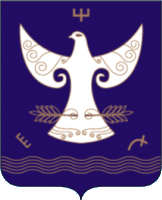 РЕСПУБЛИКА  БАШКОРТОСТАНАдминистрация сельского поселения Зареченский сельсовет муниципального района Кугарчинский район 453332, Воскресенск ауылы,Октябр8ы5 70 йыллы7ы исеменд1ге урам, 34,  453332, д.Воскресенское,ул. 70-лет Октября, 34,          :АРАР                                                                 :АРАР                                                                      ПОСТАНОВЛЕНИЕ                ПОСТАНОВЛЕНИЕ                ПОСТАНОВЛЕНИЕ 